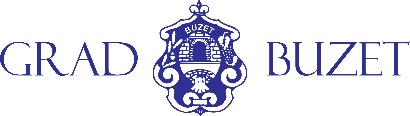 ________________________________________(Prezime, ime oca,  ime učenika/studenta)_________________________________________(OIB učenika/studenta)Buzet,__________________2017.I  Z  J  A  V  A	U svezi članka 4. stavka 1. alineje 1.i 2.  Pravilnika o stipendiranju učenika i studenata Grada Buzeta („Službene novine Grada Buzeta“, broj 3/13 pročišćeni tekst 6/15.)  pod materijalnom i kaznenom odgovornošću  IZJAVLJUJEM  da za školovanje ne primam stipendiju ni kredit po drugoj osnovi.	Ova Izjava služi kao prilog zamolbi za dodjelu stipendije za školovanje.							____________________________								    (vlastoručni potpis)																																																												    __________________________________						  	 (za maloljetnika potpis roditelja)